№44(1031)			 		   	                       11 октября 2021 г.Официальное издание органов местного самоуправленияШапкинского сельсоветаЕжемесячная денежная выплата при рождении (усыновлении) третьего ребенка и (или) последующих детей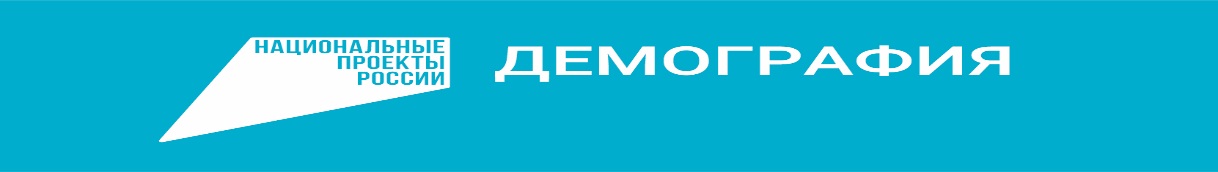 Выплата предоставляется:Женщине, родившей (усыновившей) третьего ребенка (граждане Российской Федерации, постоянно проживающей на территории Красноярского края)Право на получение ежемесячной выплаты возникает при рождении третьего и (или) последующего ребенка (детей) в случае:               Третий (и) или последующий (родной, усыновленный) ребенок рожден начиная с 1 января 2020 года и является гражданином Российской ФедерацииРегистрация рождения ребенка осуществлена в органе записей актов гражданского состояния, образованном на территории Красноярского краяРазмер среднедушевого дохода семьи не превышает двукратную величину прожиточного минимума трудоспособного населения, установленную по соответствующей группе территорий Красноярского края за второй квартал года, предшествующего году обращения за назначением ежемесячной выплаты.Ежемесячная выплата назначается и выплачивается в размере величины прожиточного минимума для детей, установленной по соответствующей группе территорий Красноярского края за второй квартал года, предшествующего году обращения за назначением ежемесячной выплаты.При одновременном рождении двух и более детей, с рождением которых возникло право на ежемесячную выплату, размер ежемесячной выплаты суммируется.Ежемесячная выплата назначается со дня рождения ребенка, с рождением которого возникло право на ежемесячную выплату, если обращение за ее назначением последовало не позднее шести месяцев со дня рождения ребенка. В остальных случаях ежемесячная выплата назначается со дня обращения за ее назначением.Куда обращатьсяНаправить электронное заявление через Портал государственных услуг Красноярского края предварительно пройдя регистрацию на Портале государственных услуг www.gosuslugi.ru;               Подать заявление в структурные подразделения краевого государственного бюджетного учреждения «Многофункциональный центр предоставления государственных или муниципальных услуг»;              3. Обратиться лично в территориальное отделение КГКУ «УСЗН» по месту жительства.
Ежемесячная денежная выплата на ребенкав возрасте от 3 до 7 лет включительноЕжемесячная выплата осуществляется со дня достижения ребенком возраста 3 лет, но не ранее 1 января 2020 года, до достижения ребенком возраста 8 лет.Право на получение ежемесячной выплаты имеют:- если родитель (законный представитель ребенка) является гражданином Российской Федерации и проживает на территории Красноярского края совместно с ребенком;- если ребенок является гражданином Российской Федерации;- размер среднедушевого дохода семьи не превышает величину прожиточного минимума на душу населения, установленную по соответствующей группе территорий Красноярского края, на дату обращения за назначением ежемесячной выплаты.Ежемесячная выплата выплачивается заявителям уполномоченным учреждением через кредитные организации или через отделения почтовой связи, указанные в заявлении, не позднее 26 числа месяца, следующего за месяцем принятия решения о назначении ежемесячной выплаты, а в дальнейшем - ежемесячно не позднее 26 числа текущего месяца!Размеры выплат:- 50 процентов величины прожиточного минимума для детей, установленной по соответствующей группе территорий Красноярского края на дату обращения за назначением ежемесячной выплаты (далее – величина прожиточного минимума для детей), если размер среднедушевого дохода семьи не превышает величину прожиточного минимума на душу населения, установленную по соответствующей группе территорий Красноярского края
на дату обращения за назначением ежемесячной выплаты (далее – величина прожиточного минимума на душу населения);- 75 процентов величины прожиточного минимума для детей, в случае если размер среднедушевого дохода семьи, рассчитанный с учетом ежемесячной выплаты в размере 50 процентов величины прожиточного минимума для детей, не превышает величину прожиточного минимума на душу населения;- 100 процентов величины прожиточного минимума для детей, в случае если размер среднедушевого дохода семьи, рассчитанный с учетом ежемесячной выплаты в размере 75 процентов величины прожиточного минимума для детей, не превышает величину прожиточного минимума на душу населения.Куда обращатьсяНаправить электронное заявление через Портал государственных услуг Красноярского края предварительно пройдя регистрацию на Портале государственных услуг www.gosuslugi.ru;               Подать заявление в структурные подразделения краевого государственного бюджетного учреждения «Многофункциональный центр предоставления государственных или муниципальных услуг»;              Обратиться лично в территориальное отделение КГКУ «УСЗН» по месту жительства.
 Ежемесячная выплата в связи с рождением (усыновлением) первого ребенкаВыплата предоставляетсяженщинам, родившим (усыновившим) первого ребенка (граждане Российской Федерации, постоянно проживающие на территории Российской Федерации)Право на получение ежемесячной денежной выплаты Право на получение ежемесячной выплаты возникает в случае, если ребенок (родной, усыновленный) рожден начиная с 1 января 2018 года и размер среднедушевого дохода семьи не превышает 2-кратную величину прожиточного минимума трудоспособного населения, установленную в соответствующей территории Красноярского края по месту жительства семьи за второй квартал года, предшествующий году обращения за назначением указанной выплаты. Ежемесячная выплата осуществляется в размере прожиточного минимума для детей, установленного в соответствующей территории Красноярского края по месту жительства семьи.Среднедушевой доход семьи при назначении ежемесячной выплаты рассчитывается исходя из суммы доходов членов семьи за 12 календарных месяцев (в том числе в случае представления сведений о доходах семьи за период менее 12 календарных месяцев) путем деления одной двенадцатой суммы доходов всех членов семьи за расчетный период на число членов семьи. Отсчет указанного двенадцатимесячного периода начинается за шесть месяцев до даты подачи заявления о назначении такой ежемесячной выплаты.Заявления и срокиЗаявление о назначении ежемесячной выплаты в связи с рождением (усыновлением) первого ребенка может быть подано в любое время в течение трех лет со дня рождения (усыновления) первого ребенка.В случае если заявление о назначении подано не позднее шести месяцев со дня рождения ребенка, ежемесячная выплата назначается со дня рождения ребенка.В остальных случаях ежемесячная выплата в связи с рождением (усыновлением) первого ребенка осуществляется со дня обращения за ее назначением.Куда обращатьсяНаправить электронное заявление через Портал государственных услуг Красноярского края предварительно пройдя регистрацию на Портале государственных услуг www.gosuslugi.ru;               Подать заявление в структурные подразделения краевого государственного бюджетного учреждения «Многофункциональный центр предоставления государственных или муниципальных услуг»;              Обратиться лично в территориальное отделение КГКУ «УСЗН» по месту жительства.
Меры социальной поддержки в связи с рождением и воспитанием детейПредоставляется одному из родителей либо лицу, его заменяющемуКуда обращатьсяпо месту работы (службы) одного из родителей (лица, их заменяющего);в территориальное отделение КГКУ «УСЗН» по месту жительства,
в случае, если оба родителя (лица, их заменяющие) не работают (не служат) либо обучаются по очной форме обучения в образовательных учреждениях профессионального образования.Единовременное пособие при рождении в семье одновременно двух и более детейПредоставляется  одному из родителей (лицу, его заменяющему) при рождении одновременно двух и более детей.Куда обращатьсяпо месту работы (службы) одного из родителей (лица, их заменяющего);в территориальное отделение КГКУ «УСЗН» по месту жительства в случае, если оба родителя (лица, их заменяющие) не работают (не служат) либо обучаются по очной форме обучения в образовательных учреждениях профессионального образования.Ежемесячное пособие по уходу за ребенком до достижения им возраста 1,5 летМатерям либо отцам, опекунам, фактически осуществляющим уход за ребенком и не подлежащим обязательному социальному страхованию на случай временной нетрудоспособности и в связи с материнством (в том числе обучающимся по очной форме обучения в профессиональных образовательных организациях, образовательных организациях высшего образования, образовательных организациях дополнительного профессионального образования и научных организациях)Другим родственникам, фактически осуществляющим уход за ребенком и не подлежащим обязательному социальному страхованию на случай временной нетрудоспособности и в связи с материнством, в случае, если мать и (или) отец умерли, объявлены умершими, лишены родительских прав, ограничены в родительских правах, признаны безвестно отсутствующими, недееспособными (ограниченно дееспособными), по состоянию здоровья не могут лично воспитывать и содержать ребенка, отбывают наказание в учреждениях, исполняющих наказание в виде лишения свободы, находятся в местах содержания под стражей подозреваемых и обвиняемых в совершении преступлений, уклоняются от воспитания детей или от защиты их прав и интересов или отказались взять своего ребенка из воспитательных учреждений, медицинских организаций, учреждений социальной защиты населения и других аналогичных учрежденийКуда обращатьсяНаправить электронное заявление через Портал государственных услуг Красноярского края предварительно пройдя регистрацию на Портале государственных услуг www.gosuslugi.ru;               Подать заявление в структурные подразделения краевого государственного бюджетного учреждения «Многофункциональный центр предоставления государственных или муниципальных услуг»;              Обратиться лично в территориальное отделение КГКУ «УСЗН» по месту жительства.Материальная помощь на развитие личного подсобного хозяйстваКому предоставляетсяМалоимущим гражданам (семьям) в течение календарного года однократно при соблюдении в совокупности следующих условий:наличие пятерых и более детей в возрасте до 18 лет (детей, достигших возраста 18 лет и обучающихся в общеобразовательных организациях, - до окончания ими обучения), в том числе усыновленных (удочеренных), пасынков, падчериц, а также подопечных, и детей, переданных на воспитание в приемную семью, проживающих совместно;наличие в собственности (пользовании) земельного участка, предоставленного и (или) приобретенного для ведения личного подсобного хозяйства.Размер материальной помощиПредельный размер материальной помощи на развитие личного подсобного хозяйства составляет  до 70000 рублей.Заявление, заполняется заявителем или представителем по форме и в порядке, утверждаемом министерством. В заявлении должны содержаться сведения о составе семьи заявителя, доходах заявителя и членов его семьи, проживающих совместно с заявителем, сведения о которых указаны в заявлении, за 3 последних календарных месяца, предшествующих месяцу представления документов, и принадлежащем заявителю (его семье) имуществе на праве собственности. Куда обращатьсяНаправить электронное заявление через Портал государственных услуг Красноярского края предварительно пройдя регистрацию на Портале государственных услуг www.gosuslugi.ru;               Подать заявление в структурные подразделения краевого государственного бюджетного учреждения «Многофункциональный центр предоставления государственных или муниципальных услуг»;              Обратиться лично в территориальное отделение КГКУ «УСЗН» по месту жительства.Отпечатано в администрации Шапкинского сельсовета на персональном компьютере по адресу: Россия, Красноярский край, Енисейский район, п. Шапкино, ул. Центральная, 26, тел. 70-285 Распространяется бесплатно. Тираж 10 экз.